  Cloud VPN Request Form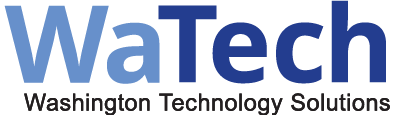 ***Please note that WaTech will only route Public IP addresses (non-RFC 1918) across the SGN. A different configuration is required if an agency needs to route Private IP addresses.******The below firewall policy must be completed and fully approved by the Office of Cyber Security in order for this tunnel to be configured and brought up in a production environment***Please email this completed form along with your Service Request to the WaTech Support Team at support@watech.wa.gov. 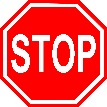 THIS SECTION INTENDED FOR INTERNAL WATECH USE ONLYRequesting AGENCY Contact information Requesting AGENCY Contact information Requesting AGENCY Contact information Requesting AGENCY Contact information Requesting AGENCY Contact information Requesting AGENCY Contact information Requesting AGENCY Contact information Requesting AGENCY Contact information Agency/City/County:Agency Number:  Agency Number:  Agency Number:  Requester Name:Email:  Phone:Additional Information:Additional Information:Requesting AGENCY BIlling information Requesting AGENCY BIlling information Requesting AGENCY BIlling information Requesting AGENCY BIlling information Requesting AGENCY BIlling information Requesting AGENCY BIlling information Billing Code:Billing Contact Name:Email:Phone:Additional Information:Cloud Partner/AGENCY TEchnical Information Cloud Partner/AGENCY TEchnical Information Cloud Partner/AGENCY TEchnical Information Cloud Partner/AGENCY TEchnical Information Cloud Partner/AGENCY TEchnical Information Cloud Partner/AGENCY TEchnical Information Cloud Partner/AGENCY TEchnical Information Cloud Partner/AGENCY TEchnical Information Cloud Partner/AGENCY TEchnical Information Cloud Partner/Vendor Name: Cloud Partner/Vendor Name: Cloud Partner/Vendor Name: Cloud Connection Service:Cloud Connection Service:Tunnel Type:Tunnel Type:Tunnel Type:ISP Utilization Tier:ISP Utilization Tier:Agency Technical Contact Name:Agency Technical Contact Name:Agency Technical Contact Name:Email:Email:Email:Phone:Phone:OCS Design Review Complete?Firewall Changes Needed?Firewall Changes Needed?Additional Information:Additional Information:CLOUD TUNNEL Configuration CLOUD TUNNEL Configuration CLOUD TUNNEL Configuration CLOUD TUNNEL Configuration CLOUD TUNNEL Configuration CLOUD TUNNEL Configuration CLOUD TUNNEL Configuration WaTech device type:WaTech device type:Vendor/Partner Peer IP address:Vendor/Partner Peer IP address:Phase 1 ConfigurationPhase 1 ConfigurationPhase 1 ConfigurationModeModeSelect desired options.  AES256/SHA-256 is recommended. Select desired options.  AES256/SHA-256 is recommended. Select desired options.  AES256/SHA-256 is recommended. Authentication Method:Authentication Method:Pre-Shared Key exchanged verbally or via secure emailPre-Shared Key exchanged verbally or via secure emailPre-Shared Key exchanged verbally or via secure emailSelect desired options.  AES256/SHA-256 is recommended. Select desired options.  AES256/SHA-256 is recommended. Select desired options.  AES256/SHA-256 is recommended. Diffie-Hellman  Group:Diffie-Hellman  Group:Select desired options.  AES256/SHA-256 is recommended. Select desired options.  AES256/SHA-256 is recommended. Select desired options.  AES256/SHA-256 is recommended. Encryption Algorithm:Encryption Algorithm:Select desired options.  AES256/SHA-256 is recommended. Select desired options.  AES256/SHA-256 is recommended. Select desired options.  AES256/SHA-256 is recommended. Hash Algorithm:Hash Algorithm:Select desired options.  AES256/SHA-256 is recommended. Select desired options.  AES256/SHA-256 is recommended. Select desired options.  AES256/SHA-256 is recommended. Lifetime:Local ID:IKE Version: Lifetime:Local ID:IKE Version: Phase 2 ConfigurationPhase 2 ConfigurationPhase 2 ConfigurationPhase 2 ConfigurationPhase 2 ConfigurationPhase 2 ConfigurationPhase 2 ConfigurationPhase 2 ConfigurationSelect desired options.  AES256/SHA-256 is recommended.  Select desired options.  AES256/SHA-256 is recommended.  Select desired options.  AES256/SHA-256 is recommended.  Perfect Forward Secrecy:Perfect Forward Secrecy:Select desired options.  AES256/SHA-256 is recommended.  Select desired options.  AES256/SHA-256 is recommended.  Select desired options.  AES256/SHA-256 is recommended.  Encapsulation:Encapsulation:Select desired options.  AES256/SHA-256 is recommended.  Select desired options.  AES256/SHA-256 is recommended.  Select desired options.  AES256/SHA-256 is recommended.  Encryption Algorithm:Encryption Algorithm:Select desired options.  AES256/SHA-256 is recommended.  Select desired options.  AES256/SHA-256 is recommended.  Select desired options.  AES256/SHA-256 is recommended.  Hash Algorithm:Hash Algorithm:Select desired options.  AES256/SHA-256 is recommended.  Select desired options.  AES256/SHA-256 is recommended.  Select desired options.  AES256/SHA-256 is recommended.  Lifetime (time):Lifetime (time):SecondsSelect desired options.  AES256/SHA-256 is recommended.  Select desired options.  AES256/SHA-256 is recommended.  Select desired options.  AES256/SHA-256 is recommended.  Lifetime (Kbytes):Lifetime (Kbytes):Purpose of Tunnel:Purpose of Tunnel:Purpose of Tunnel:PhASE 2 Network Configuration / encryption domainPhASE 2 Network Configuration / encryption domainPhASE 2 Network Configuration / encryption domainPhASE 2 Network Configuration / encryption domainItemSourceDestinationex169.254.78.14/32127.0.0.32/2712345Office of Cyber Security Approved Firewall Policy Office of Cyber Security Approved Firewall Policy Office of Cyber Security Approved Firewall Policy Office of Cyber Security Approved Firewall Policy Office of Cyber Security Approved Firewall Policy Office of Cyber Security Approved Firewall Policy ItemSourceDestinationServicePortProtocolex169.254.78.0/24127.0.0.1/32SSH22TCP12345678910WaTech Support Center855.WaTech1 or 360.586.1000Press 1 for Secure Access Washington (SAW)Press 2 for WebEx or Conference BridgePress 3 for Applications and Desktop SupportPress 0 for All Other RequestsSupport@WaTech.wa.govTunnel Updates and Technical Notes: